Curriculum and Instruction Council 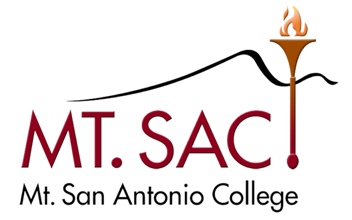 October 11, 2022 Agenda3:30 – 5:00 PMRoom 4-2460Malcolm Rickard, Co-ChairMadelyn Arballo, Provost, School of Continuing EdGeorge Bradshaw, Admission & RecordsMeghan Chen, AVP Instruction Co-Chair DesigneeJamaika Fowler, Articulation OfficerKelly Fowler, VP Instruction Co-ChairHong Guo, LibraryCarol Impara, DL CoordinatorStacie Nakamatsu, Mapping and CatalogBriseida Ramirez Catalan, School of Continuing Ed FacultySara Mestas, VP Academic Senate Christopher Jackson, Outcomes Co-CoordinatorDianne Rowley, Assistant Curriculum Liaison Sylvia Ruano, Dean of Instruction 
Om Tripathi, Faculty
Roger Willis, Academic Senate President
Student Representative, VacantNon-Voting MembersIrene Pinedo, Curriculum Specialist IILesley Cheng, Curriculum Specialist IGuestsMeeting AgendaOutcomesApproval of Minutes:September 27, 2022Public CommentsInformationMATH 71 – J. TamayoMembership Update – R. WillisAcceptance of MinutesDistance Learning Committee MinutesSeptember 13, 2022Educational Design Committee MinutesSeptember 27, 2022October 4, 2022Outcomes Committee MinutesSeptember 6, 2022Mapping and Catalog Committee MinuteMay 24, 2022New CoursesCMGT 121 Building Information Modeling for ConstructionCMGT 160 Construction Management Work ExperienceNew and Substantive Program ChangesConstruction Management - Level IIConstruction Management ASESL - Oral Communication - Literacy LevelESL - Oral Communication Beginning LevelESL - Oral Communication Intermediate LevelESL - Oral Communication Advanced LevelESL Written Communication – Literacy LevelESL Written Communication - Beginning LevelESL Written Communication - Intermediate LevelESL Written Communication – Advanced LevelNew Stand-alone coursesCourse DisciplinesItems for Discussion or ActionCatalog Production Timeline – M. Rickard, J. Fowler, and M. ChenAP 4020 Program and Curriculum Development – M. ChenDLC Membership Size Increase – C. ImparaAccreditation Input by C&I Due by November 14, 2022 – M. RickardC&I Purpose & Function and Goals Due November 18, 2022 – M. RickardOn Hold/Tabled ItemsETHS 10 History of Theater Arts (Area F)2022-23 Meetings3:30-5:00PM2nd & 4th TuesdaysFall 2022September 13 & 27October 11 & 25November 8 & 22Spring 2023March 14 & 28April 11 & 25             May 9 & 23